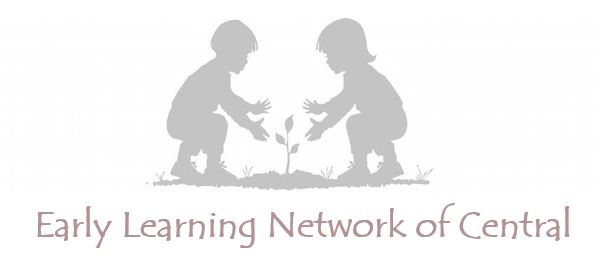 Network Coordinated ApplicationEligibilityStudent InformationChild’s Full Name: ________________________________________________________________Date of Birth: _______________	Age: _______	Gender: ___________	Race:   ____________Is the child potty-trained?	Yes     or     NoDoes child receive Special Education Services? (IEP):	Yes     or     NoDoes child receive Speech Services? (IEP):		Yes     or     NoDoes child receive Early Intervention Services? (IFSP):	Yes     or     NoDoes child have a suspected disability?		Yes     or     NoIf Yes, what is the disability? ________________________________________________________Guardian InformationGuardian’s Name 1 (resides with): ____________________________________________________Relationship to Child: __________	Number in Household: _____	Primary Language: _________Physical Address: _________________________________________________________________Mailing Address (if different): ________________________________________________________Home Number: ____________________	Email: _________________________________Work Number: _____________________	Cell Number: ___________________________Guardian’s Name 2: _______________________________________________________________Relationship to Child: __________	Number in Household: _____	Primary Language: _________Physical Address: ______________________________________________________________Mailing Address (if different): ______________________________________________________Home Number: ____________________	Email: _________________________________Work Number: _____________________	Cell Number: ___________________________applicationChild’s Full Name: ______________________________________________________________Ranking ProgramRanking a program 1st or 2nd DOES NOT guarantee enrollment. Enrollment can be limited by factors including availability of seats and preferences for siblings/residential area.Please rank the programs below in order of preference. Put a “1” for your first choice, “2” for your second choice, and so on. Only rank programs for which you are eligible.Ranking	Program	Type_______	Bellingrath Hills Elementary School	Public School_______	Central Early Learning Center	Early Learning Center_______	Fundamentals Early Learning Center	Early Learning Center_______	Imagination Station Childcare and Learning Center	Early Learning Center_______	Kids Palace	Early Learning Center_______	Lil Wildcats Child Care	Early Learning CenterSibling(s) InformationIf child has any siblings currently attending any program above, please list below:	Sibling(s) Name	Center/School	Age_______________________	___________________________________              ______________________________	___________________________________              ______________________________	___________________________________              ______________________________	___________________________________              ______________________________	___________________________________              _______I, the undersigned, understand that sharing the information I have provided in this application across early childhood programs in my community will facilitate matching my child to a seat, and hereby give permission for the information provided here to be shared with the programs in the Early Learning Network of Central. I also understand that this form does not guarantee me a seat in any particular program.Printed Name of Guardian: ____________________________________	Date of Birth: _____________Guardian Signature: __________________________________________	Date: ___________________